До уваги платників податків, які використовують ЄДИНИЙ РАХУНОК !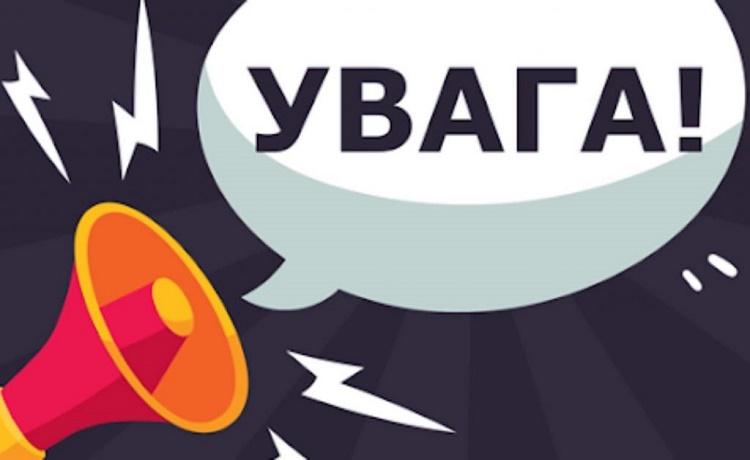 Покроковий опис процесу визначення платниками в ІТС «Електронний кабінет» напряму використання коштів, сплачених на єдиний рахунок:1 КРОК Увійти до приватної частини електронного кабінету за посиланням htts://cabinet.tax.gov.ua.Увійти у вкладку «Єдиний рахунок»/»Визначення напряму використання коштів». На екран надається перелік розрахункових документів на сплату коштів на єдиний рахунок, за якими наявні залишки на єдиному рахунку.2 КРОК Здійснити вибір напряму спрямування коштів на бюджетні/не бюджетні рахунки (за даними ІТС «Податковий блок» у документі «Визначення напряму використання коштів , сплачених на єдиний рахунок(залишки)» за формою J/F1307402. 3 КРОК Підписати документ «Визначення напряму використання коштів , сплачених на єдиний рахунок(залишки)» за формою J/F1307402 та відправити до ДПС. 4 КРОКОтримати квитанцію №2 до документу «Визначення напряму використання коштів, сплачених на єдиний рахунок(залишки)» за формою J/F1307402 з результатом обробки про його успішне прийняття ДПС.